                                  Propozície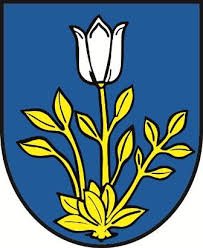    Dolná Tižina Run               2016Termín:		sobota – 20. august 2016 Miesto:		Dolná TižinaŠtart:		10:00 futbalové ihrisko Dolná TižinaCieľ:			v mieste štartu Štartovné:	 	3euráDĺžka trate:	7kmPovrch trate:	50% miestna komunikácia, 50% poľná cesta, lesný chodníkPrevýšenie:	↗190m, ↘190mRegistrácia:	emailom: dolnatizinarun@gmail.com 			(meno priezvisko, adresa, dátum narodenia, klub)telefonicky: 0950 506 345, alebona mieste štartu – od 9:30 do 10:40	Šatne + sprchy: futbalové ihriskoPrezentácia:	od 8:30 do 9:40 Kategórie:	muži39, ženy39, m49, ž49, m59, ž59, m60+, ž60+ najlepší Tižinec, Tižinkadetská kategória- deti od 0-6 rokov – možu bežať za ruku s doprovodom rodičov speciálnu trať vyznačenú na ihriskuCeny:	muži, ženy v každej kategorii- finančná odmena, vecné ceny, trofeje, medaile,...	Najlepší Tižinec Tižinka- trofeje + vecné ceny, poukážky...	Detská kat. – sladká odmena + medaileOrganizátor:	Michal Bačinský so spoluprácou obce Dolná Tižinamobil: 0950 506 345, 0910143712, e-mail: dolnatizinarun@gmail.comspoluorganizátor: Lubomír Maruna	Predpis: 		Preteká sa podľa pravidiel atletiky a týchto propozícii.	Upozornenie:	Pretekári štartujú na vlastné nebezpečenstvo. Musia mať 			so sebou preukaz poistenca. Usporiadateľ  nezodpovedá 				za stratu osobných veci. Účastníci sú povinní dodržiavať				pravidlá cestnej premávky a riadiť sa pokynmi 				usporiadateľov. Organizátor si uplatňuje právo na zmenu 	Obed:		plnohodotný obed je zahrnutý v cene štartovného 	Facebook:		https://www.facebook.com/dolnatizinarun/	Fotky:		facebookova stránka behu	Výsledky:		na stránke Beh.sk, janrun.sk a na facebooku	Štartovné čísla:		ak chceš mať meno na štartovnom čísle, je nutné sa 				zaregistrovať najneskor do 16.augusta 2016Aktuálne informácie: https://www.facebook.com/dolnatizinarun/				alebo u organizátoraMapa: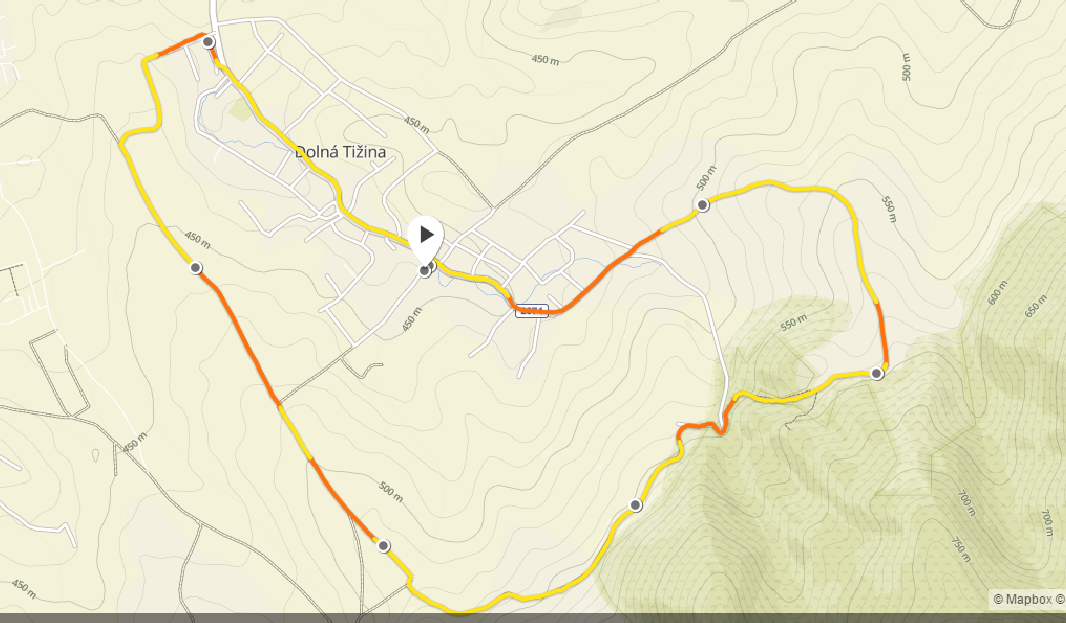 Graf Prevýšenia: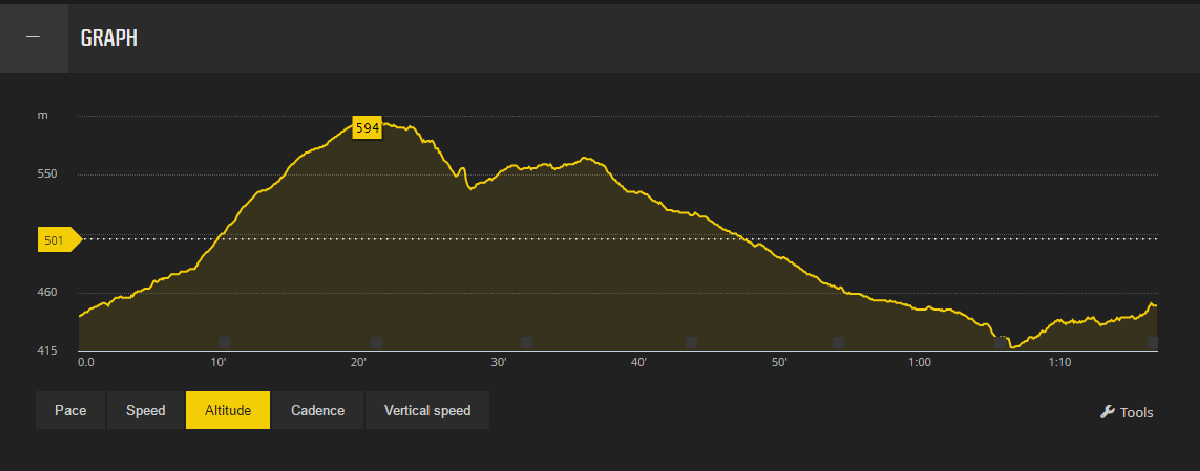 Fotografie:		Foto z preteku budú umiestnené na facebookovej 				stránke behuObčerstvenie:		v cieli- voda, ovocie (banány, melón, jablká...) 					+ niečo sladkéObčerstvenie na trati: bude na trati umiestnená občerstvovacia stanica s vodouSpoje:	zo SAD stanice Žilina  z čísla 10 ...smer Terchová.... vystúpiť na zastávke Stráža Jednota- a do Tižiny k ihrisku je to cca 5 minút peši	Miesta na parkovanie sú zabezpečené 